The following list of terms fall into two categories: Defined terms and undefined terms: Angle, Point, Circle, Complementary, Perpendicular Line, Parallel Line, Line, Line Segment, Plane, Supplementary.         Defined Terms Copy down the definitions for the following defined terms  Angle: Circle: Complementary:Line Segment: Perpendicular Line: Parallel Line:Supplementary:  Name This Angle: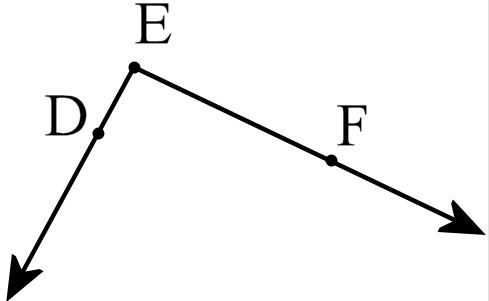 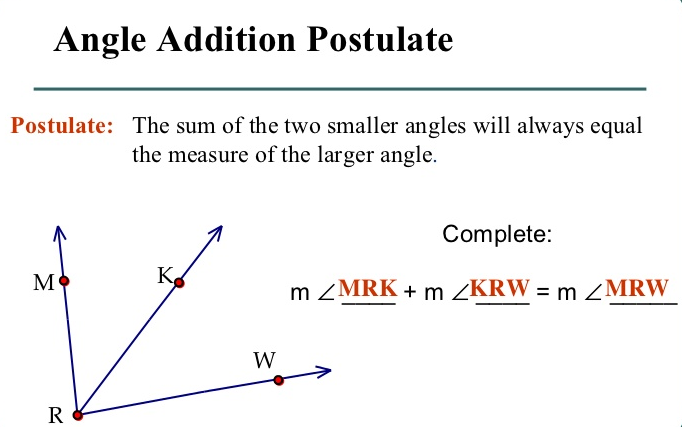 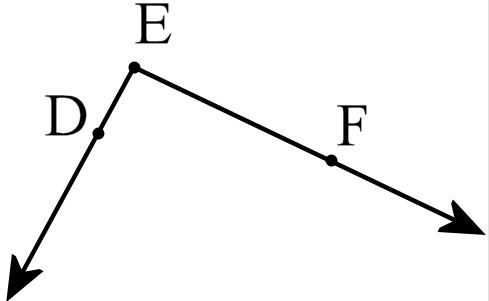 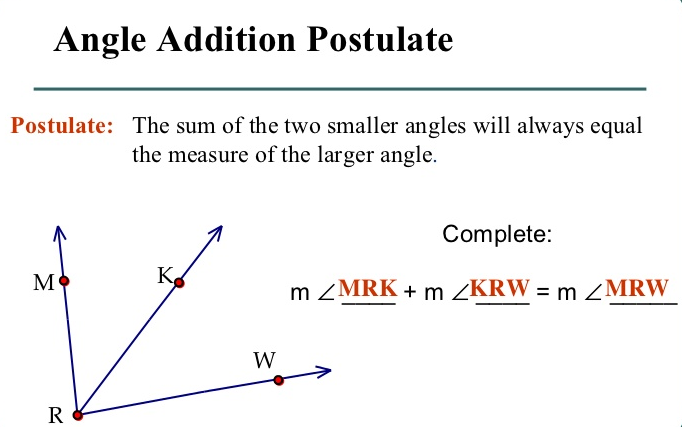 Type:                                                                2.  Type:       AAP:                                                                     AAP:             Missing Angle:                                                     Missing Angle:  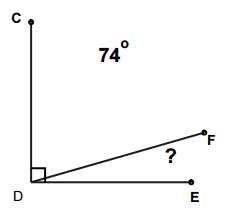 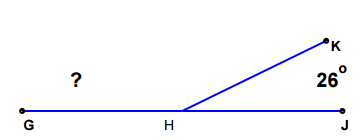 Type:                                                                  4.  Type:             AAP:                                                                       AAP:            Missing Angle:                                                        Missing Angle: 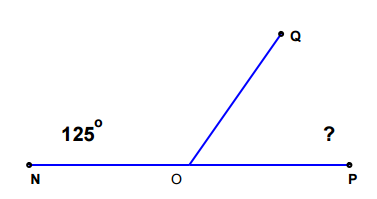 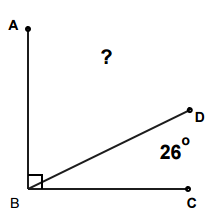 Complementary & Supplementary Angles with Algebra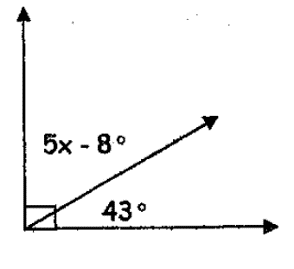 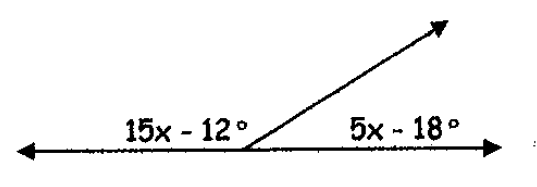 X  = _______________                                                 X = _________________Complementary or Supplementary                            Complementary or Supplementary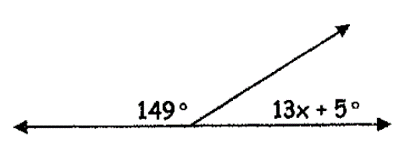 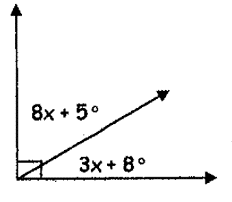 X  = _______________                                                 X = _________________Complementary or Supplementary                            Complementary or Supplementary